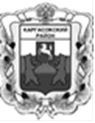 МУНИЦИПАЛЬНОЕ ОБРАЗОВАНИЕ «Каргасокский район»ТОМСКАЯ ОБЛАСТЬ                              ДУМА КАРГАСОКСКОГО РАЙОНАВ связи с отсутствием необходимого количества заявлений для участия в конкурсе по формированию Молодежного  парламента Каргасокского района третьего созыва и в целях исполнения решения Думы Каргасокского района от 10.08.2011 № 75 «О Молодежном парламенте Каргасокского   района»                                                                         Дума Каргасокского района РЕШИЛА:                                                      РЕШЕНИЕ                                                      РЕШЕНИЕ                                                      РЕШЕНИЕ 25.12.2020                    № 41с. Каргасокс. КаргасокО продлении срока конкурса по формированию Молодежного парламента   Каргасокского района третьего созыва                                                                               1. Продлить срок подачи документов для участия в конкурсе по формированию Молодежного парламента Каргасокского района третьего созыва до 01.04.2021 года.           2. Документы от участников конкурса принимаются по адресу с. Каргасок, ул. Пушкина, 31, каб. 34 с момента публикации настоящего решения до 01.04.2021 года (включительно).           3. Конкурс по формированию Молодежного парламента Каргасокского района третьего созыва провести 12.04.2021 года в 10-00 часов.          4. Настоящее решение официально опубликовать (обнародовать) в порядке, установленном Уставом муниципального образования «Каргасокский район».          5. Контроль за исполнением настоящего решения возложить на правовой комитет Думы Каргасокского района.Председатель Думы    Каргасокского района                                                                                  С.С. ВинокуровГлава Каргасокского района                                                                       А.П. Ащеулов                              1. Продлить срок подачи документов для участия в конкурсе по формированию Молодежного парламента Каргасокского района третьего созыва до 01.04.2021 года.           2. Документы от участников конкурса принимаются по адресу с. Каргасок, ул. Пушкина, 31, каб. 34 с момента публикации настоящего решения до 01.04.2021 года (включительно).           3. Конкурс по формированию Молодежного парламента Каргасокского района третьего созыва провести 12.04.2021 года в 10-00 часов.          4. Настоящее решение официально опубликовать (обнародовать) в порядке, установленном Уставом муниципального образования «Каргасокский район».          5. Контроль за исполнением настоящего решения возложить на правовой комитет Думы Каргасокского района.Председатель Думы    Каргасокского района                                                                                  С.С. ВинокуровГлава Каргасокского района                                                                       А.П. Ащеулов                              1. Продлить срок подачи документов для участия в конкурсе по формированию Молодежного парламента Каргасокского района третьего созыва до 01.04.2021 года.           2. Документы от участников конкурса принимаются по адресу с. Каргасок, ул. Пушкина, 31, каб. 34 с момента публикации настоящего решения до 01.04.2021 года (включительно).           3. Конкурс по формированию Молодежного парламента Каргасокского района третьего созыва провести 12.04.2021 года в 10-00 часов.          4. Настоящее решение официально опубликовать (обнародовать) в порядке, установленном Уставом муниципального образования «Каргасокский район».          5. Контроль за исполнением настоящего решения возложить на правовой комитет Думы Каргасокского района.Председатель Думы    Каргасокского района                                                                                  С.С. ВинокуровГлава Каргасокского района                                                                       А.П. Ащеулов                   